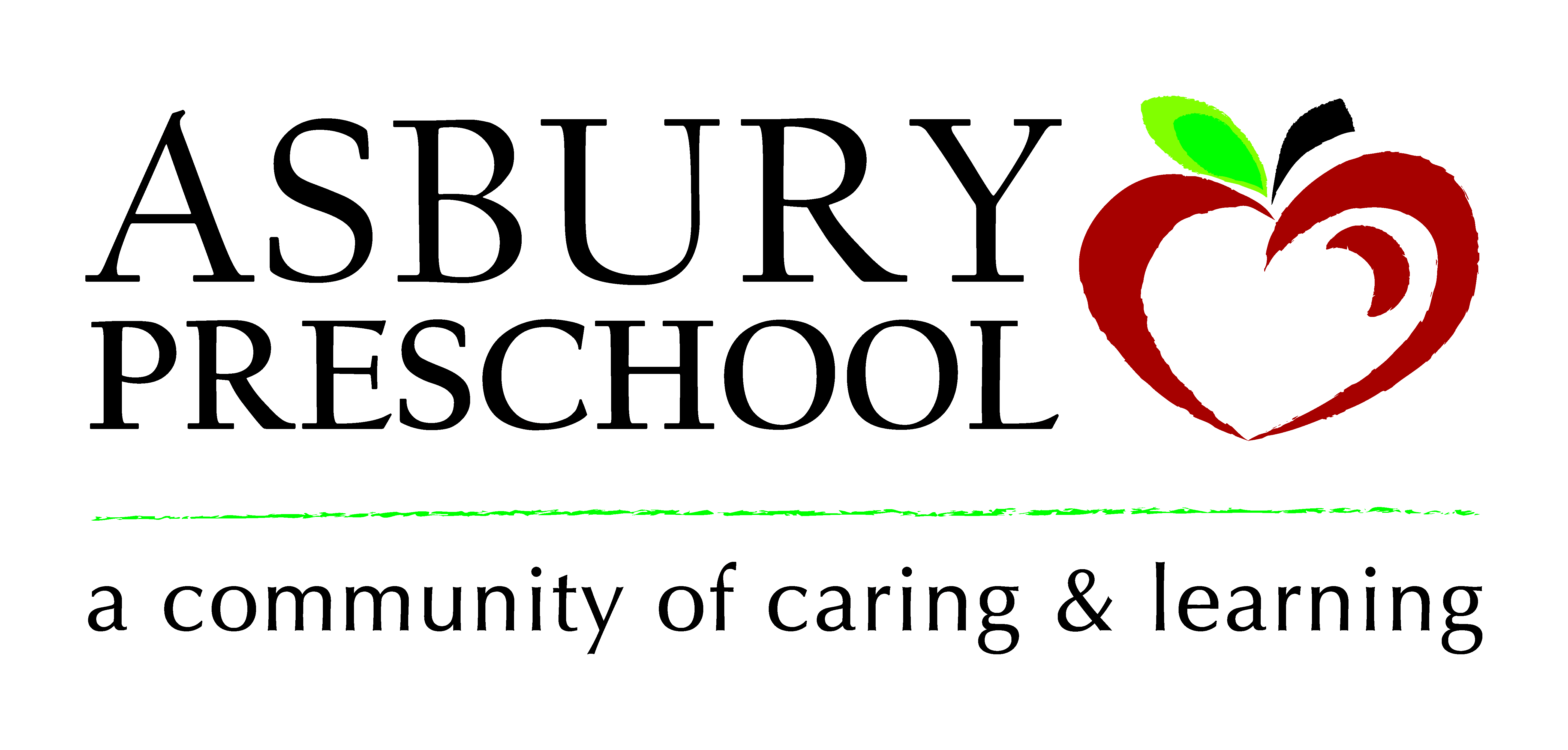 Parent HandbookRevised April 2019[intentionally left blank]Introduction and PhilosophyWe are delighted you have chosen Asbury Preschool to fulfill your childcare needs. Caring for your child is a responsibility we take very seriously. Our goal is to provide a loving atmosphere that emphasizes the development of the whole child. Please take the time to read this handbook as it will answer many questions you may have concerning our policies and procedures. Asbury Preschool is a nonprofit childcare center licensed by the state of North Carolina with a Five Star license. We are located within Asbury United Methodist Church and are a smaller facility with a maximum capacity of 54 children. Our experienced and caring staff manages six separate classroom spaces for infants through Pre K five year olds, along with several secured multi-use activity areas both indoors and outdoors. The infant room has two teachers with eight children and toddler room has two teachers with seven children. Our large two-year old room provides a flexible activity area for twelve children with two teachers. The Pre-K I spaces have seven children with one teacher in one classroom and eight children with one teacher in the other classroom. Pre-K II has two teachers with twelve children. We are a smoke-free facility and grounds, including e-cigarettes.Our Philosophy:At Asbury Preschool, we believe that the care of your child is the single most important consideration when working outside the home. You should feel at ease and confident about the place where your child spends his or her day. Daily interaction with the loving, caring people who work at Asbury Preschool can positively influence your child’s future. We strive to meet the physical, cognitive, social, and emotional growth of each individual child in a caring and supportive atmosphere. We believe that children learn through play and interaction with others. In our preschool you will find children involved in activities such as dramatic play, blocks, art, manipulative materials that require higher-order thinking skills, and language arts. Reading to children from authentic literature is done on every age level. Children have opportunities to participate in activities which foster their growth: physically through outdoor play, emotionally through a supportive and caring environment, cognitively through stimulating and developmentally appropriate activities, and socially through play. Children and staff interact with each other in a positive manner, using constructive words to solve problems, words of encouragement to build self-esteem, and words of praise throughout the day. Our program is dedicated to providing a safe, nurturing environment for all children and their families. Asbury Preschool does not discriminate based on race, color, sex, age, disability, or national origin. Parent ParticipationParents are welcome to visit, participate in special projects, join us for lunch, and accompany us on field trips. If you would like to participate, it would be helpful to check with your child’s teacher first. Mothers of infants are welcome to come during the day to breast feed their babies. Please note your child’s classroom schedule and avoid visiting during rest time as our little ones need to rest after a morning of play.We encourage parents to participate in their child’s learning. Each day your child’s teacher will complete a daily report form, which explains your child’s daily progress. Each child will have a personal folder located in his or her room. This is where all the work will be placed at the end of the day. This is also where you will find notes from the director and the teacher. We encourage you to check your child’s folder daily.Parent-teacher conferences are held each year to discuss your child’s development. In addition, teachers have planning hours each week, during which time you can schedule additional meetings with them or with the director.Arrivals and DeparturesAsbury is open at 7:30 a.m. and closes 5:30 p.m. This means that our teachers are off the clock starting at 5:30. If you wish to discuss your child’s day with the teacher, please plan to arrive in enough time to allow you to do so. It is important that children are picked up on time so that both they and the teachers can go home after a long day. Late Fee PolicyAfter 5:30 p.m. a late fee will be calculated at $2 per minute ($10 per 5 minutes). If you are late, you will need to pay the late fee to the teacher who is staying with your child. If you do not have the money that day, you may pay it the next morning directly to the teacher, not the center. After your 4th late pick up in one year, the fee will increase to $3 per minute ($15 per 5 minutes). After the 7th late pick up, the fee will again increase to $4 per minute ($20 per five minutes). All payments are due within two days and paid directly to the teacher who stayed with your child. On arrival in the morning, all parents must bring their child to the restroom PRIOR to entering the classroom to wash hands. Please remember that no food from home is allowed even for the morning snack. Parents are asked to bring their child into the classroom and inform the teacher of their presence. If a child finds it hard to say goodbye, the teacher will help provide comfort and involve the child in an activity. It is easier for the child if parents do not linger in these situations.When it is time to leave school, parents are asked to tell the teacher on duty that they are picking up their child. If anyone other than a parent is to pick up your child, that parent should make sure the person picking up is listed on the approved list on the application. No child will be released to anyone who is NOT on that list. Parents are encouraged to update the list as needed.  Please have the person picking up your child bring some form of ID to show the director and/or teacher. This is for your child’s safety and protection.Please help keep the children safe and drive slowly in the parking lot. To ensure the security of the building and safety of the children, only staff should open doors for parents and other visitors to the center. By trying to be polite and holding the door for the person behind you, you may be unintentionally letting an unauthorized person into the building. Upon entering or departing the center, please close all doors tightly behind you, including exterior and interior doors as well as playground gates.Parents are expected to assume full responsibility of their child(ren) once they enter the classroom when picking up. Please do not let your child(ren) roam the center unaccompanied. This includes older siblings that come with you to pick up your child. Please do not let them run to and play in the Riley Room alone.Openings and ClosingsIn the event of inclement weather, as a guideline, Asbury will follow the Durham Public Schools for closings and delays on the first day. However, please check the website and/or call school.  Asbury will post closing and delay announcements via voicemail around 6:30 a.m. and on WTVD-11 (ABC). School closings will be determined by the director on subsequent days.If inclement weather beings during the school day, families will be notified via email and/or phone calls to pick up their children by a specified time. *Please update contact information as it changes. *Asbury will not have inclement weather make-up days and does not provide credits for missed days. Tuition is not reduced for weather closings or holidays.Tuition is due the week prior to school closing for the summer vacation and Christmas break.  Our regular holiday closings are as follows:New Year’s Eve/Day Martin Luther King DayPresident’s DayGood FridayMemorial DayJuly 4th/Summer BreakLabor DayVeteran’s Day Thanksgiving & Day AfterChristmas Week Spring Teacher WorkdayFall Teacher Workday*Asbury Preschool reserves the right to have early closings prior to holiday breaks or Christmas Eve/New Year’s Eve. Parents will be given written notice if this occurs.Discipline and BehaviorOur policy is to use “positive disciplining” management in order to empower children to become responsible for their actions. The teachers make sure that the children understand the rules and the natural consequences of breaking them. We feel that this approach helps them to begin practicing self-control. The teacher will document serious problems and work with the child and parents to find solutions. Parents should become acquainted with the teacher’s approach to behavior management and discuss it with their children to help them understand the system.The following is the discipline policy that Asbury Preschool follows. Staff members are trained in the implementation to this policy.WE DO:Praise, reward, and encourage children.Reason with and set limits for the children.Model appropriate behavior for the children.Modify the classroom environment to prevent problems before they occur.Listen to the childrenProvide alternatives for appropriate behavior to the children.Provide the children with natural and logical consequences of the behaviors.Treat the children as people and respect their needs, desires, and feelings.Ignore minor misbehaviors.Explain things to children on their levels.Attempt to redirect children to more acceptable behavior and activities.Stay consistent in our behavior management program.WE DO NOT:Spank, shake, bite, pinch, push, pull, slap, or otherwise physically punish the children.Make fun of, yell at, threaten, make sarcastic remarks about, use profanity, or otherwise verbally abuse the children.Shame or punish the children when bathroom accidents occur.Deny food or rest as punishment.Relate discipline to eating, resting, or sleeping.Leave the children alone, unattended or without supervision.Place the children in locked rooms, closets or boxes as punishment.Allow discipline of children by children.Criticize, make fun of, or otherwise belittle children’s parents, families, or ethnic groups. If there is a need, we can refer families to outside agencies such as Kidscope, the Speech and Hearing Clinic, CAPS, and others. Children with special needs are welcome to attend Asbury Preschool. If the staff or family feels there is a developmental issue with a child enrolled at Asbury, we will be more than happy to help the family contact a specialist in the area to help evaluate the child and determine the best course of action. We are required to report cases of child abuse and neglect to the Department of Social Services.Health PolicyPlease keep sick children with diarrhea, vomiting, or temperatures of 101 degrees or higher at home for at least 24 hours after the last occurrence or after fever has broken without medicine. Please note our practice is to take an axillary temperature reading and one degree will be added to the reading to get the most accurate temperature.If your child becomes ill at school, we will notify you or the emergency contact person listed on your child’s application to come pick him/her up as soon as possible, but within 1 hour. If you would like us to administer oral or topical medication to your child during the day, you will need to fill out a medical form before you leave. We do not administer nasal drops/sprays or eye drops. Nebulizers and inhalers will be administered on a case by case basis for a short period of time. No medication will be given without written permission. All medications must have the original labeling from the pharmacy or over-the-counter. The package label must clearly specify the dosage, by age or weight, for your child. If in doubt, have your doctor fax us a note stating the medication, the dosage, and the time period to administer it. All staff is CPR/First Aid certified. In the event of an emergency, a trained staff member will provide first aid until professional medical care arrives. Staff is trained to handle other emergencies as well such as fires, bad weather, or personal injuries.Listed below are some common illnesses that can occur in childcare and the recommended recovery time before returning to school; notes will be required for any child returning prior to the specified time frames below. Pink eye: out of care during, and for 24 hours after, medication.Diarrhea out of care for 24 hours after the last diarrhea episodeHead Lice out of care until morning after treatmentHerpangina out of care a week after diagnosis and can return when symptom free after the exclusion periodImpetigo out of care 24 hours after treatment beginsMouth Sores/Hand, Foot, Mouth Disease out of care until sores form a 								scab and fever-free.Rash out of care if the child has a fever or until a doctor determines the 	child is not contagiousStrep Throat out of care for 24 hours after treatment and no fever for 24 		     hoursVomiting out of care for 24 hours after last vomiting episodeCold no need to miss if child appears fineChicken Pox out until all sores are completely scabbed over, maybe as 			     much as a weekEar Infections if suspected, we recommend seeing a doctor; medications are normally prescribed, children may return to school while we continue administering medications.**Please note that adults may not enter the facility when showing signs of illnesses including but not limited to the flu.Nutrition PolicyDue to the extreme nature of allergic reactions to peanuts and nut products some children exhibit, Asbury Preschool prohibits peanuts and nut products on the property. These reactions can be so severe that exposure to nuts can result in an anaphylactic reaction. Some children can have a reaction just by smelling peanuts or nut products or by touching peanut oil residue left on a counter top. So please remember: NO PEANUTS OR NUT PRODUCTS ALLOWED. Any food or treats being brought must first be approved by the director, assistant director, or cook before being served to the children.Asbury will provide morning snack, lunch, and an afternoon snack. The food we serve is nutritious, appropriate, and in accordance with the RDA and USDA food requirements. Menus are posted each week on the door of the kitchen and on our website. Meal times - Actual meal times vary for each class. Younger children are served first. Morning snack is served between 8:00 and 8:30, lunch is served between 11:00-12:00, and an afternoon snack is served between 2:30 and 3:30. If you expect your child to eat morning snack or lunch at school, please be sure to bring them in time to participate. We cannot serve morning snack or lunch to any child after these times. If your child is arriving late, a courtesy call in the morning is always appreciated so that we know when to expect your child and to include him or her in our meal count for lunch.Organic milk - If you would like your child to have organic milk, please provide a written letter from the parent. A small charge will be added to your monthly tuition rate; the price will change as the price of milk does. Please see the director or cook for the current price.Classroom parties/treats - If you are interested in providing treats for your child’s class, please try to provide a healthy nutritious snack. Only store-bought food may be used for classroom parties and special treats; unfortunately, we cannot serve homemade items at our center. Any food or treats brought into the center must first be approved by the director, assistant director, or cook before being served to the children.Special DietsIf your child has any food allergies, please have your pediatrician write a note indicating what food allergies your child has and appropriate substitutions we may provide. With lunch, we serve milk only. If your child cannot have milk, you will need to provide a written notice from your child’s pediatrician stating why they cannot have milk. Asbury will provide your child with 100% fruit juice as an alternative to milk. Families that have food preferences such as eating organic or vegetarian will also need to provide a letter to Asbury Preschool from the parent indicating the child’s special diet. Parents may request a menu each week to indicate any FULL snacks or FULL lunches your child may eat. However, your child may not have food from home and school. Supplements are only provided with a doctor’s note.Parents must be prepared to send in full meals. A full lunch consists of a protein, a grain, a fruit, and a vegetable. No substitutions or partial meals are allowed.  All food items brought in must be prepared and ready to serve; we cannot heat up any food. Failure to provide all the food items will result in a notice; three notices within a six month period will result in the loss of the opportunity to request a special diet and your child will be given the school menu meals. Dress CodeChildren are engaged in various activities throughout the course of the day, including some that are messy and/or athletic in nature. Children also spend time playing outdoors, weather permitting. Due to these activities, children are required to be dressed in seasonably appropriate, comfortable clothing. Coats, hats, and gloves must be provided in the colder months. Children are not allowed to wear open toed and/or open backed shoes. The most appropriate type of shoes for participation in school activities are rubber-soled sneakers or tennis shoes.Children ages 3 through 5 are required to have one seasonably and size appropriate complete change of clothing at the center at all times. Children under 3 years of age are required to have at least two changes of clothing. A complete change of clothing includes a shirt, pants, underwear (if your child wears them, and socks. Ideally, an extra pair of shoes is desirable to have in your child’s bag. If your child has an accident but has no extra clothes, we will call you to bring an outfit. This includes diapers. All clothing items need to be clearly labeled with your child’s first and last name.Fees and Continued EnrollmentAll weekly tuition payments are due on the Monday of each week. Payments are considered late on Wednesday. If your payment is late, there will be a $15 late fee added to your tuition payment. All monthly payments are due on the 1st of the month. Payments are considered late on the 10th of the month. If your payment is late, there will be a $25 late fee added to your tuition payment. A returned check fee of $25 will be applied for any returned checks/insufficient funds, in addition to a late fee. Failure to make a payment within the month of service may result in the termination of childcare.Please note that Asbury Preschool maintains the right to discontinue care at any time if the director determines it is warranted.Asbury United Methodist Church of Durham members that have children attending Asbury Preschool will receive 15% off all children enrolled at the center. The director will request membership from the church; once confirmation is received the discount will be applied to the tuition rate. Parents must notify the director of membership to receive discount.No refunds can be made for illnesses, vacations, or other absences. The school- operating costs do not vary with individual absences; therefore it is not possible to make individual fee adjustments. In addition, any savings from holiday school closings are spread over the entire year to keep weekly fees as low as possible. Asbury Preschool does not credit for inclement weather closings.Re-enrollment notices are given out around March every year. These forms must be returned to the office by the specified date so that we may notify families on the waiting list of upcoming availabilities. If you do not plan to re-enroll your child for the following school year, we still need you to return the form with your departure date. Even if you aren’t sure of the departure date but know that you are going to be leaving, please let us know; when you know the departure date let us know. If you need to leave Asbury Preschool early, please try to give at least one month’s notice. Failure to provide the re-enrollment form indicating your status by the specified date could result in the loss of childcare for the new school year. An annual $50 material fee ($35 for each additional child) will need to be submitted with re-enrollment forms. Asbury Preschool reserves the right to increase tuition every August if needed. Parents are notified a month ahead of time how much the tuition will increase in case they choose to find alternative care for their child.Enrollment SpecificsRequired Forms:We need to have all forms included in your application packet prior to your child’s first day. All spaces on the forms must be filled in with the required information. Parents are required to update all contact information and pick-up persons as changes occur. By law, each time a child is immunized, we must receive a copy of the child’s updated immunization record. Records can be faxed to us or turned-in in person.Visiting the Center:All families are asked to bring their child(ren) to visit the center a minimum of one visit before their first day. Please call to schedule your visit.School Preparation:All new students will receive a canvas Asbury Preschool travel bag to carry bedding, supplies, and extra clothing to and from school. These bags should have the child’s full name visibly written on them. They will hang on their individual hooks outside their classrooms. This is a safety, as well as sanitary, requirement. We do not allow plastic to hold belongings as they could be a threat to the children’s health.Required ImmunizationsThe following immunizations are required by the State of North Carolina for children attending child care centers. Please update your child’s immunization records regularly.Immunization Tips:DTaP (Diphtheria, Tetanus, Pertussis) is sometimes written DTP, Td, or DT. If written as DT, ask your doctor for a note stating why DT was used instead of DPT. Children under 7 receive Td-not DTP.Polio may be written as either OPV or IPV.Hib (H. influenza b) may be written by itself or with DTP (DTP/Hib or Tetramune). Children receive 3 or 4 doses of Hib, depending on type. Also, if a child got 1 dose of Hib on or before 15 months, no more Hib is needed. MMR (Measles/Mumps/Rubella) is a 3-in-1 shot.Hep B (Hepatitis B) is required for children born on or after July 1, 1994.Varicella (chicken pox)While we respect a parent’s right to choose whether or not to have their child immunized, Asbury Preschool reserves the right to deny enrollment to any child who is not immunized.  Infant/Toddler SpecificsParents are responsible for providing a completed infant/toddler feeding schedule to be posted in the classroom. These schedules must be updated and signed by the parent whenever eating habits form or change.Parents must bring: diapers and wipes, changes of clothing, shoes, socks, diaper cream (accompanied by a permission form), sunscreen for children 6 months and older if desired (accompanied by a permission form), prepared plastic bottles labeled with name and date (each one, every day), a Sippy cup, baby food, and cereal if necessary. Please bring bottles for the day as we are required to send unused bottles home each day. Bottles apply only to infants. If your child does not have the necessary supplies, you will be asked to bring them to the center within 1 hour of being notified.Once children move out of the infant room, bottles will not be given. All children will drink from a Sippy cup with water, juice, or cold milk. Once children move out of the infant class, breast milk can no longer be provided at school because of sanitation regulations.Mobile infants and toddlers must wear hard sole shoes. Soft sole shoes are a safety issue on the playground.All crib and mat sheets are provided by Asbury Preschool unless you prefer to bring them from home. Infant bedding is washed daily. Toddler bedding is washed weekly, or more often as needed. Parents in the infant room are responsible for providing a sleep sack for their child. Toddler room parents are responsible for providing a nap time blanket.Moving to the Next LevelMoving to the next level depends on several factors: age, level of social/emotional grown, self-help skills, and availability of an opening in the next room. Walking is not a pre-requisite to move to the toddler class, although it is preferred. Being potty-trained is not required to move to three year old class. Asbury Preschool highly values the input of your child’s teacher whenever making the decision of “moving”, as the teacher has been working with your child everyday and knows him or her well. We ask that you respect the decision of the teachers, and that you are patient in waiting for an opening.Preschool SpecificsWe do allow small naptime friends here at Asbury Preschool. Children need at least one complete change of clothing (including socks and shoes) to be kept at school. If your child uses pull-ups, bring those and a pack of wipes as well. Please make sure you keep the bags stocked as needed. Make sure you label all items as well so that we can keep track of ownership. Sheets and other bedding are sent home on Fridays to be washed and brought back on Mondays. Please note that if your child does not have the necessary supplies you will be asked to bring them to the center within 30 minutes of being notified.Expect your child to get dirty at school! Since many of our activities involve materials like paint or wet sand, you should send your child to school in clothes and shoes that can get dirty. Play clothes allow children to choose among varied activities. Closed-in shoes are best for playing outside on the equipment.If you plan to have a birthday party for your child at school, please check with your child’s teacher about date and time. Please be sure you bring in store bought food only because we cannot serve homemade items due to state regulations. We are a no nut facility. No balloons are allowed at school, since they are a choking hazard. If you bring in party favors, please be sure they are suitable for the ages in the classroom.Policy Regarding ConcernsIn the event that your child’s teacher has concerns regarding your child’s development or behavior please understand that this is part of our ongoing dedication to providing quality education and care. We are not trained specialist in diagnosing delays or behavioral issues but we are trained in recognizing signs that further observation should be made. If your child’s teacher requests to meet with you to review their observations please note that this is a requirement and that you should expect to meet within the next 30 days. This will be a time for the teacher to share with you their observations at home. Often a plan will be established that both the family and the teachers will implement. If the desired outcome is not established within the time frame indicated during the meeting, your child’s teacher may request that an evaluation be conducted by an outside source, this is free to you and the center, and they will come in and observe your child and offer suggestions for the teachers and families. It is important to understand that in many cases another observer is able to offer suggestions and we are able to rectify the situation in a reasonable timeframe. In some cases, it will be required that an observation be conducted if there are behavioral issues that are safety issues within the classroom. Failure to allow the observation will result in termination on childcare.Policy Regarding Specialists and ScreeningsAsbury Preschool will provide a space for your child in the event that you require specialist to screen or provide services to your child. We ask that you set up a meeting to discuss your child’s needs to determine the best space and time for your child.Resources for Parents and FamiliesAsbury Preschool can provide you with the necessary resources in the event that you feel your child could benefit from special resources. The following is a list of a few of the resources available in the Durham area:Child Care Services AssociationCase Management/Child Service CoordinationHealth Check Outreach ProgramTeacher Recognition ProgramThe Teacher Recognition Program was created and is implemented to show staff appreciation and reward staff for doing their job correctly, going above and beyond the status quo, and/or receiving kudos from parents. Staff receive a hunter green lanyard to begin and are recognized by receiving lapel pins and incentives for collecting numerous lapel pins. The incentive system has three levels (shown by color of lanyard: Hunter Green, Black, and Gray). Lapel pins are collected and incentives rewarded in increments of 5 up to 25 pins per level. Teachers are rewarded their lapel pins (one per “kudos”) at our monthly staff meetings and told why they are receiving the lapel pins. Any “5th” lapel pin reward is also awarded at this time. The rewards teachers receive at each “5th” pin include special gifts, gift cards, extra paid time off, and monetary bonuses.Asbury’s Coffee/Tea BarAsbury offers parents/families a place to make coffee, hot chocolate, and hot tea before going to work in the mornings. This is done mostly at Asbury’s expense, although we do appreciate donations to go towards maintaining the supplies. Communication InformationWebsite InformationOur website is kept current with weekly menus, calendars, forms, and any other information you may need. Each of our classrooms has a private Facebook group to allow parents to see their children’s activities in “real time.” Below are the website addresses to request membership into your child’s group:https://www.facebook.com/groups/asburypreschoolinfants/https://www.facebook.com/groups/asburypreschooltoddlers/https://www.facebook.com/groups/asburypreschooltwos/https://www.facebook.com/groups/asburypreschoolprek1a/https://www.facebook.com/groups/asburypreschoolprek1b/https://www.facebook.com/groups/asburypreschoolprek2/How to Reach UsThank you for choosing Asbury Preschool as your child’s early learning home away from home. If you have any questions or need to reach us at any time, please contact us.806 Clarendon StreetDurham, NC 27705asburypreschool@ncrrbiz.comPhone (919) 286-2668Fax (919) 286-2316www.asburypreschool.comResourcesChild Care Nutrition ConsultationEl Centro HispanoDurham Council for Children with Special NeedsDurham’s Alliance for Childcare AccessCCHP/Healthy FamiliesFamily Support Network of Northern PiedmontBy this age:Children need these immunizations:Children need these immunizations:Children need these immunizations:Children need these immunizations:Children need these immunizations:Children need these immunizations:Children need these immunizations:3 months1 DTaP1 Polio1 Hib1 Hep B1 PCV5 months2 DTaP2 Polio2 Hib2 Hep B2 PCV7 months3 DTaP2 Polio2-3 Hib2 Hep B3 PCV12-16 months3 DTaP2 Polio3-4 Hib1 MMR2 Hep B1 Var+4 PCV19 months4 DTaP3 Polio3-4 Hib1 MMR3 Hep B1 Var+4 PCV4 years or older (in child care only)4 DTaP3 Polio3-4 Hib1 MMR3 Hep B1 Var+4 PCV4 years and older (in kindergarten)5 DTaP4 Polio3-4 Hib2 MMR*3 Hep B1 Var+4 PCV